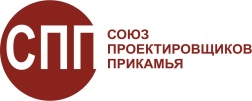 Ассоциация Саморегулируемая организация «Союз проектировщиков Прикамья» (АСРО «СПП»)регистрационный номер СРО-П-117-18012010 от 18 января 2010 года.ИНН 5904207061 КПП 590401001 ОГРН 1095900001152Р/с 40703810400000005304 в АКБ «Проинвестбанк»  (ПАО) г. ПермьБИК 045773764 к/с 30101810700000000764614039,  г. Пермь,  ул. Газеты Звезда,  дом 42,   тел.: 8(342)247-40-32, 8(902)63-50-593,www.souzpp.ru эл. адрес:  souzpp@gmail.com
____________________________________________________________________________Протоколвнеочередного Общего собрания членов Ассоциации  Саморегулируемой организации «Союз проектировщиков Прикамья»(АСРО «СПП»)г. Пермь                                                                                                              11 октября 2016 г.Место проведения: г. Пермь, Комсомольский проспект 54, «Гостиный двор» 5-й этаж, конференц-зал.Начало регистрации: 13 часов 50 минутНачало собрания: 14 часов 00 минутЗакрытие собрания: 16 часов 00 минутФорма проведения собрания – совместное очное присутствие представителей членов Ассоциации Саморегулируемой организации «Союз проектировщиков Прикамья».Форма голосования по вопросам повестки дня – открытое голосование.Присутствуют:Члены Ассоциации: 38    человек, в том числе по доверенности: представители членов Ассоциации - 25;5 - сотрудников исполнительного органа – дирекции;Учредители Ассоциации Саморегулируемой организации «Союз проектировщиков Прикамья»: Щипалкин В.П.  Якимов И.М. Щипалкина Т.В.Выступил председатель Совета  Ассоциации Саморегулируемой организации «Союз проектировщиков Прикамья» Щипалкин В.П., который сообщил, что по состоянию на 11.10.2016 г. в Ассоциации состоит 59 действующих членов, на момент времени 14:00 присутствуют на очередном Общем собрании   38    членов, что составляет  64  % от общего количества членов Ассоциации. В соответствии с п. 9.3 Устава Ассоциации кворум имеется. В соответствии с п. 9.17.Устава Ассоциации председателем собрания является председатель Совета Ассоциации, т.е.  Щипалкин Виктор Петрович. Далее он предложил в рабочий орган собрания – Президиум избрать действующий Совет Ассоциации Саморегулируемой организации «Союз проектировщиков Прикамья» в составе Малахова Андрея Викторовича, Щипалкина Виктора Петровича, а секретарём собрания избрать Ковтун Киру Владимировну и предложил проголосовать за избрание президиума, секретаря собрания, а так же открытие очередного Общего собрания.Проголосовали:«за» -    38    голосов«против» - 0       голосов«воздержались» -    0   голосовПринято решение об  избрании президиума и секретаря собрания  Ассоциации Саморегулируемой организации «Союз проектировщиков Прикамья», а так же его открытия.  Далее Щипалкин В.П. выступил с информацией о необходимости избрания счетной комиссии очередного Общего собрания членов Ассоциации в связи с необходимостью подсчета голосов при проведении Общего собрания. Предложил избрать счетную комиссию в составе:Гурьянова Наталья Борисовна - директор ООО «ПК «Эксперт» Халемина Виктория Викторовна – уполномоченная по доверенности от ООО «Камский кабель»Герасимчук Владимир Павлович – уполномоченный по доверенности от АО «Минеральные удобрения» После обмена мнениями вопрос поставлен на голосование.Проголосовали:«за» -    38    голосов«против» -    0     голосов«воздержались» -    0    голосовПринято решение: избрана счетная комиссия в составе:Гурьянова Наталья Борисовна - директор ООО «ПК «Эксперт» Халемина Виктория Викторовна – уполномоченная по доверенности от ООО «Камский кабель»Герасимчук Владимир Павлович – уполномоченный по доверенности от АО «Минеральные удобрения»          Далее Щипалкин В.П. перешел к повестке собрания и отметил, что проект повестки был своевременно разослан членам Ассоциации, кроме того каждый из присутствующих на собрании получил проект повестки лично в руки. Щипалкин В.П. предложил утвердить повестку собрания. После обмена мнениями вопрос поставлен на голосование.Проголосовали:«за» -     38   голосов«против» -     0    голосов«воздержались» -    0    голосовПроголосовали «за» единогласно.Принято решение утвердить повестку внеочередного Общего собрания членов Ассоциации Саморегулируемой организации «Союз проектировщиков Прикамья» в следующей редакции:1) Об исполнении членами АСРО «СПП» норм ФЗ № 372 от 03.07.2016 в части уведомления СРО о сохранении или прекращении членства.                                                          Док-к: В.Г. Ковтун2) О размещении средств компенсационного фонда АСРО «СПП» в соответствии с ст.55.4, 55.16 Градкодекса РФ на специальных банковских счетах в уполномоченных банках, соответствующих требованиям установленных Правительством РФ.                                                         Док-к: А.А. Полуносова, В.Г. Ковтун3) Об утверждении положений о компенсационном фонде возмещения вреда и компенсационном фонде обеспечения договорных обязательств и других внутренних документов Ассоциации, определенных нормами ФЗ № 372 от 03.07.2016. О формировании компенсационного фонда возмещения вреда и компенсационного фонда договорных обязательств.                                                      Док-к: Ковтун В.Г.4) О финансовом состоянии Ассоциации  на 01.10.2016, об исполнении сметы доходов и расходов,  утверждение размера регулярных членских взносов на 2017 год.                                                      Док-к: Полуносова А.А.5) Об исключении из членов Ассоциации ООО «Реставрационный трест».                                                      Док-к: Ковтун К.В.6) О возможности с 01.07.2017 добровольного страхования рисков гражданской ответственности в связи с возмещением вреда, причиненного вследствие недостатков работ, а также с неисполнением или ненадлежащим исполнением обязательств по заключенным с использованием конкурентных способов заключения договорам.                                                     Док-к: Дерюшева А.В.           По первому вопросу Ковтун В.Г. сообщил, что в соответствии с вступившими в силу нормами ФЗ-372 от 03.07.2016 (ст. 5 191-ФЗ от 29.12.2004) «индивидуальные предприниматели и юридические лица, являющиеся членами некоммерческой организации, имеющей статус саморегулируемой, в срок не позднее 01.12.2016 обязаны письменно уведомить о намерении добровольного прекращения или сохранения членства».  На сегодняшний день о намерении сохранить членство в Ассоциации уведомило 55 членов. Одновременно с тем, 26 членов уведомило о намерении принимать участие в заключении договоров подряда с использованием конкурентных способов заключения договоров, что в соответствии с ч.2 ст. 554 требует формирования компенсационного фонда договорных обязательств, который формируется на основании соответствующих заявлений с учетом выбранного членом уровня ответственности. В данный момент осуществляется прием оригиналов заявлений и уведомлений.Информация принята к сведению.          По второму вопросу Ковтун В.Г. сообщил, что в соответствии со ст.2 191-ФЗ От 29.12.2004 в ред. ФЗ-372 от 03.07.2016 «саморегулируемая организация обязана в срок до 01.11.2016 разместить средства компенсационного фонда на специальном банковском счете, открытом в российской кредитной организации, соответствующей требованиям, установленным Правительством РФ», т.е. до указанного срока необходимо расторгнуть действующие договоры с кредитными организациями, на счетах которых размещается компенсационный фонд Ассоциации и перечислить все имеющиеся на них средства на специальный банковский счет открытый в российской кредитной организации, соответствующей требованиям, установленным Правительством РФ. На данный момент таковым требованиям соответствуют 12 кредитных организаций. Была проведена работа по рассмотрению предложений от банков, соответствующих установленным Правительством требованиям. Советом Ассоциации были рассмотрены предложения ПАО «Промсвязьбанк», АО «Россельхозбанк».В связи с чем на голосование выносится вопрос о расторжении действующих депозитных договоров, заключенных с ПАО «Промсвязьбанк», АО «Россельхозбанк», АКБ «Проинвестбанк» (ПАО), на счетах которых размещены средства компенсационного фонда АСРО «СПП». Проголосовали:        «за» -   38     голосов        «против» - 0       голосов        «воздержались» -    0   голосовПринято решение расторгнуть действующие депозитные договоры, заключенные с ПАО «Промсвязьбанк», АО «Россельхозбанк», АКБ «Проинвестбанк» (ПАО), на счетах которых размещены средства компенсационного фонда АСРО «СПП» в срок до 30.10.2016.На голосование выносится вопрос  об открытии специальных банковских счетов для размещения компенсационного фонда в срок до 01.11.2016 с оформлением договорных обязательств в ПАО «Промсвязьбанк», АО «Россельхозбанк». Проголосовали:          «за» -   38      голосов          «против» - 0       голосов          «воздержались» -    0   голосовПринято решение  открыть специальные банковские счета для размещения компенсационного фонда в срок до 01.11.2016 с оформлением договорных обязательств в ПАО «Промсвязьбанк», АО «Россельхозбанк».           По третьему вопросу Ковтун В.Г. доложил, что  в соответствии с  ФЗ-372 от 03.07.2016 некоммерческая организация для подтверждения статуса саморегулирования обязана разработать и утвердить Общим собранием внутренние документы, предусмотренные п.1 ч.14 ст.555 ГрК РФ, в т.ч. «Положение о компенсационном фонде возмещения вреда», «Положение о компенсационном  фонде обеспечения договорных обязательств», а также иные внутренние документы. Ранее проекты документов были разосланы членам Ассоциации для рассмотрения и внесения предложений. Ковтун В.Г. предложил утвердить следующие внутренние документы Ассоциации согласно списка:1) «Положение о компенсационном фонде возмещения вреда»;2) «Положение о компенсационном фонде обеспечения договорных обязательств»;3) «Положение о реестре членов»;4) «Положение о процедуре рассмотрения обращений и жалоб на действия (бездействие) членов АСРО «СПП»;5) «Положение о проведении АСРО «СПП»  анализа деятельности  своих членов на основании информации, представляемой ими в форме отчетов»;6) «Положение о членстве в АСРО «СПП», в т.ч. о требованиях к членам Ассоциации, о размере, порядке расчета, а также порядке уплаты вступительного, членских взносов»;7) «Положение о дисциплинарной комиссии»;8) «Правила обеспечения имущественной ответственности членов»;9) «Правила саморегулирования»;10) «Положение о мерах дисциплинарного воздействия за нарушение членами АСРО «СПП» требований законодательства РФ о градостроительной деятельности, требований технических регламентов, обязательных требований стандартов на подготовку проектной документации, стандартов и внутренних документов АСРО «СПП», а также нарушений, выявленных при выполнении обязательств по договорам подряда, заключенным с использованием конкурентных способов заключения договоров»Признать утратившими силу с момента вступления в силу вышеперечисленных документов:1) «Положение о компенсационном фонде» (утв. общим собранием 23.11.2015)2) «Положение о порядке ведения реестра членов» (утв. общим собранием 23.11.2015)3) «Порядок рассмотрения обращений и жалоб на действия членов АСРО «СПП» (утв. общим собранием 23.11.2015)4) «Положение о членстве»  (утв. общим собранием 23.11.2015)5) «Положение о Дисциплинарной комиссии» (утв. общим собранием 23.11.2015)6) «Положение о мерах дисциплинарного воздействия за несоблюдение членами АСРО «СПП» требований» (утв. общим собранием 23.11.2015)7) «Правила обеспечения имущественной ответственности членов» (утв. общим собранием 23.11.2015)8) «Правила саморегулирования» (утв. общим собранием 23.11.2015)Проголосовали:          «за» -   38      голосов          «против» - 0       голосов          «воздержались» -    0   голосовПринято решение утвердить следующие внутренние документы Ассоциации согласно списка:1) «Положение о компенсационном фонде возмещения вреда»;2) «Положение о компенсационном фонде обеспечения договорных обязательств»;3) «Положение о реестре членов»;4) «Положение о процедуре рассмотрения обращений и жалоб на действия (бездействие) членов АСРО «СПП»;5) «Положение о проведении АСРО «СПП»  анализа деятельности  своих членов на основании информации, представляемой ими в форме отчетов»;6) «Положение о членстве в АСРО «СПП», в т.ч. о требованиях к членам Ассоциации, о размере, порядке расчета, а также порядке уплаты вступительного, членских взносов»;7) «Положение о дисциплинарной комиссии»;8) «Правила обеспечения имущественной ответственности членов»;9) «Правила саморегулирования»;10) «Положение о мерах дисциплинарного воздействия за нарушение членами АСРО «СПП» требований законодательства РФ о градостроительной деятельности, требований технических регламентов, обязательных требований стандартов на подготовку проектной документации, стандартов и внутренних документов АСРО «СПП», а также нарушений, выявленных при выполнении обязательств по договорам подряда, заключенным с использованием конкурентных способов заключения договоров»Признать утратившими силу с момента вступления в силу вышеперечисленных документов:1) «Положение о компенсационном фонде» (утв. общим собранием 23.11.2015)2) «Положение о порядке ведения реестра членов» (утв. общим собранием 23.11.2015)3) «Порядок рассмотрения обращений и жалоб на действия членов АСРО «СПП» (утв. общим собранием 23.11.2015)4) «Положение о членстве»  (утв. общим собранием 23.11.2015)5) «Положение о Дисциплинарной комиссии» (утв. общим собранием 23.11.2015)6) «Положение о мерах дисциплинарного воздействия за несоблюдение членами АСРО «СПП» требований» (утв. общим собранием 23.11.2015)7) «Правила обеспечения имущественной ответственности членов» (утв. общим собранием 23.11.2015)8) «Правила саморегулирования» (утв. общим собранием 23.11.2015)          Далее Ковтун В.Г. предложил принять решение о формировании компенсационного фонда возмещения вреда и компенсационного фонда обеспечения договорных обязательств после представления всеми членами Ассоциации уведомлений о членстве, начиная с 01.12.2016.Проголосовали:          «за» -    31     голосов          «против» -   0  голосов          «воздержались» -  7   голосовПринято решение начать формирование компенсационного фонда возмещения вреда и компенсационного фонда обеспечения договорных обязательств после представления всеми членами Ассоциации уведомлений о членстве, начиная с 01.12.2016.          Далее Ковтун В.Г. сообщил о необходимости принятия решения о внесении изменений в Устав Ассоциации в связи с изменениями законодательства вследствие принятия 372-ФЗ от 03.07.2016. Вопрос поставлен на голосование. Проголосовали:          «за» -    38    голосов          «против» -   0  голосов          «воздержались» -  0  голосов Принято решение поручить дирекции Ассоциации организовать работу по приведению Устава в соответствие с законодательством, для последующего утверждения новой редакции Устава Общим собранием и регистрацией его в установленном порядке в Управлении Минюста.   По четвертому вопросу выступила гл. бухгалтер Полуносова А.А., которая сообщила, что  по состоянию на 11.10.2016 г., задолженность членов Ассоциации составляет по членским вносам 1 811 333,35, в т. ч.:за 2014 год – 40 750 рублей;за 2015 год – 227 750 рублей;за 2016 год – 1 410 083,35 рублей;НОПРИЗ – 132 750 рублей.Задолженность АСРО «СПП» по своим обязательствам составляет 546 304,52 руб. Смета на 2016 год исполняется согласно плану. Собрание перешло к утверждению сметы доходов и расходов на 2017 год. Ковтун В.Г. проинформировал, о том, что Советом Ассоциации был проведен анализ  членских и вступительных  взносов в строительных СРО г. Перми, на основании чего вынесено предложение установить размер взносов на 2017 год в размере: вступительный взнос для вновь вступивших членов партнерства – 0 рублей;членский взнос для вновь вступающих – 50% от размера утвержденного взноса на первый год членства;членский взнос для юридических лиц – 59 000 рублей ежегодно;членский взнос для ИП - 49 000 рублей ежегодно;целевой взнос в НОПРИЗ – в размере, который будет утвержден на Съезде НОПРИЗ;После обмена мнениями поступило предложение утвердить предложенные размеры взносов.Вопрос поставлен на голосование. Проголосовали:          «за» -        38     голосов          «против» -       0     голосов          «воздержались» -       0       голосовПринято решение: утвердить  взносы на 2017 г. в следующих размерах:вступительный взнос для вновь вступивших членов партнерства – 0 рублей;членский взнос для вновь вступающих – 50% от размера утвержденного взноса на первый год членства;членский взнос для юридических лиц – 59 000 рублей ежегодно;членский взнос для ИП - 49 000 рублей ежегодно;целевой взнос в НОПРИЗ – в размере, который утверждается на Съезде НОПРИЗ.Далее Полуносова А.А. огласила статьи расходов, заложенные в смету на 2017 год. В плановой смете на 2017 год, в связи со снижением членских взносов, источники финансирования уменьшаются на 76%, а расходы уменьшаются на 67%.После обмена мнениями поступило предложение смету доходов и расходов на 2017 г. утвердить.Проголосовали:          «за» -        38     голосов          «против» -    0   голосов          «воздержались» -    0   голосовПринято решение: Смету доходов и расходов на 2017 год утвердить.          По пятому вопросу выступил Ковтун В.Г., который сообщил, что в соответствии с п. 9.2.17 Устава  Ассоциации вопросы исключения членов требуют утверждения Общим собранием. При проведении плановых и внеплановых проверок у члена Ассоциации ООО «Реставрационный трест» (ИНН 5902871407) были выявлены нарушения требований к выдаче свидетельства о допуске к проектным работам, в т.ч.: отсутствие действующего договора страхования гражданской ответственности, отсутствие у работников действующих свидетельств по повышению квалификации и аттестации. На вынесенные предписания и предупреждения контрольной комиссии об устранении выявленных нарушений в назначенные сроки со стороны ООО «Реставрационный трест» никакой реакции не последовало. В связи с чем  10.05.2016 г. было принято решение Советом Ассоциации о приостановлении действия свидетельства. В последующем, несмотря на неоднократные напоминания, мер по устранению нарушений предпринято не было, кроме того образовалась задолженность по членским взносам начиная с  3-го квартала 2015 г.  В результате по представлению дисциплинарной комиссии от 15.07.2016 было рекомендовано Совету Ассоциации вынести вопрос об исключении из членов Ассоциации и прекращении действия свидетельства ООО «Реставрационный трест»  за неоднократную неуплату в течение года членских взносов (п.3 ч.2 ст. 557 ГрК РФ), неоднократного в течение года нарушения требований к выдаче свидетельства, требований стандартов Ассоциации (п.2 ч.2 ст. 557 ГРК РФ)  После обсуждения вопрос вынесен на голосование.Проголосовали «За» единогласно. Принято решение: за неоднократную неуплату в течение года членских взносов (п.3 ч.2 ст. 557 ГрК РФ), неоднократного в течение года нарушения требований к выдаче свидетельства, требований стандартов Ассоциации (п.2 ч.2 ст. 557 ГРК РФ)  исключить ООО «Реставрационный трест»  (ИНН 5902871407) из членов Ассоциации и прекратить действие свидетельства о допуске к работам по подготовке проектной документации, оказывающих влияние на безопасность объектов капитального строительства № П-117-5902871407-31032014-091.        По шестому вопросу Ковтун В.Г. сообщил, что с 01.07.2017 страхование гражданской ответственности членов будет являться добровольным и независимым от размера взносов в компенсационный фонд. Но саморегулируемая организация вправе сама принять  решение о разработке и утверждении «Требований о страховании членами гражданской ответственности, которая может наступить вследствие недостатков работ и за неисполнение или ненадлежащее исполнение требований по договорам, заключенным с использованием конкурентных способов заключения договоров». В связи с чем на голосование выносится вопрос об обязательстве члена Ассоциации по страхованию гражданской ответственности после 01.07.2017.Проголосовали:          «за» -   1     голосов          «против» -   32  голосов          «воздержались» -  5   голосовПринято решение отменить с 01.07.2017 требование к обязательному страхованию членами Ассоциации гражданской ответственности.Председатель собрания							В.П. ЩипалкинСекретарь собрания 								К.В. Ковтун